Catanzaro, presentazione del corso di formazione per arbitri di pallavolo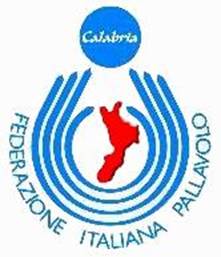 fipavPresso l’UNIVERSITA’ DEGLI STUDI “Magna Graecia” DI CATANZARO, CAMPUS UNIVERSITARIO “SALVATORE VENUTA” GERMANETO, EDIFICIO DELLE BIOSCIENZE – CORPO G – AULA G6GIOVEDI’ 11 OTTOBRE 2012 ORE 17.00 si terrà la CONFERENZA STAMPA DI PRESENTAZIONE DEL CORSO DI FORMAZIONE PER ARBITRI DI PALLAVOLOPRESSO IL CORSO DI LAUREA IN SCIENZE MOTORIE DELL’UNIVERSITA’ DEGLI STUDI “MAGNA GRAECIA” DI CATANZARO E la PRESENTAZIONE DELLA S.A.R. – SCUOLA ARBITRI REGIONALE CALABRIAInterverranno:Sestito Carmelo – Presidente Regionale FIPAV CalabriaDemetrio Praticò – Presidente CONI Regionale CalabriaMontesi Benito – Responsabile Settore Tecnico Nazionale Ufficiali di GaraPanuccio Domenico – Commissario Regionale Ufficiali di GaraProf. Ammendolia Antonio – Docente UNICZPujia Renato – Direttore Scuola Arbitri Regionale Calabria